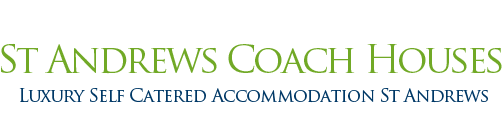 Accessibility Guide for St Andrews Coach Houses - Priory Lodgeinfo@standrewscoachhouses.co.uk, 07855 779092, www.standrewscoachhouses.co.ukContact for accessibility enquiries: Maggie Picken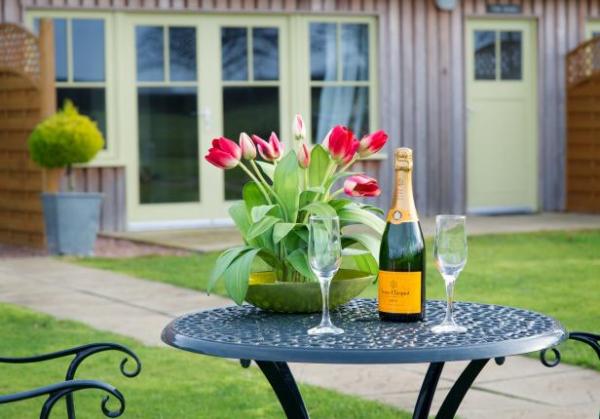 WelcomeThis newly refurbished five star self catering lodge has stunning views and provides luxury accommodation with a focus on contemporary style and design. With high quality furnishings and boutique style interiors, super comfy beds with Egyptian cotton sheets, a fully equipped kitchen and a cosy wood-burning stove in the lounge, you’re sure to have a wonderful relaxing holiday!At a Glance Level Access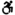 The main entrance has 1 step. There is no lift and no ramp.There is level access from the main entrance to:LoungeCourtyard Level access bedrooms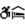 From the main entrance to the bedroom, there is level access.The route to the bedroom is 750mm wide, or more.The bedroom door is 750mm wide, or more. Hearing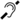 The (bedroom) TVs have subtitles.Some staff have disability awareness training. General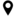 Some staff have disability awareness training.Getting hereSt Andrews Coach Houses
Priorletham
St Andrews
KY16 8NP
 Travel by taxi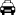 You can get a taxi with St Andrews Taxis by calling 01334 477272. The taxi company has a wheelchair accessible vehicle. Parking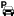 We have a car park. There are accessible parking spaces. The parking is less than 50 metres from the main entrance. Parking is free.From the car park to the entrance, there is level access. The path is sloped.The route is 1500mm wide, or more.Arrival Path to main entrance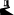 From the street to the main entrance, there is level access.The path is 1500mm wide, or more.The path is sloped. Main entrance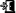 The door is 770mm wide.The main entrance has 1 steps.The main door is side hung and manual.Getting around inside Bedrooms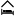 All bedrooms have windows.Bedrooms have ceiling lights, wall lights, bedside lamps and natural daylight.Lights are energy saving and traditional filament. TVs have subtitles.All bedrooms are non-smoking.All bedrooms have fitted carpets.We can move the bedroom furniture, to improve accessibility.From the main entrance to this area, there is level access.The direction of transfer onto the toilet is to the right. Self catering kitchen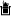 KitchenWe have an open plan kitchen.From the main entrance to the kitchen, there is level access.The route is 750mm wide, or more.The oven is available at a height between 650mm and 900mm.The table and plates have high colour contrast. Lounge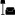 LoungeFrom the main entrance to the lounge, there is level access. The route is 750mm wide, or more. The door is 750mm wide.Getting around outsideCourtyardFrom the main entrance to this area, there is level access. The route is 750mm wide, or more. The entrance is 750mm wide.From the main entrance to the area, there is 1 step.Customer care supportAccessibility equipmentWe have an area to charge mobility scooters and battery powered wheelchairs.Customer care supportSome staff have disability awareness training.Guide last updated: 1 July 2019